				 Theme 6				   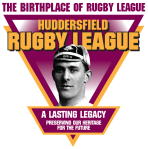 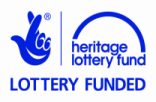  Hall of FameTeacher Answer Sheet 4Name of Northern Union (Rugby League) Footballer: Johnny Rogers1aWhere was your player born?Abergwynd1bIn which country is this?Wales2aWhen was your player born? October 18922bHow many years ago is this?123 (in 2015 – calculate from current year)3When did your player first play for Huddersfield?1st March 19134aWhich Huddersfield match might your player remember as his favourite? Open answer, suggest one of:his debut against Bramley in 1913;the 19-3 win over Bradford Northern in the Yorkshire Cup Final of 1913; the 37-3 win over St Helens in the 1915 Challenge Cup Final4bWhy?his debut against Bramley in 1913 as he scored 3 tries in a 73-5 win;the 19-3 win over Bradford Northern in the Yorkshire Cup Final of 1913 as it was the first trophy he won; the 37-3 win over St Helens in the 1915 Challenge Cup Final as he scored a try and it secured the historic fourth trophy that season5For which clubs, if any, did your player play before he joined Huddersfield?Bridgend; Cardiff (both rugby union)6aHas your player ever played for his country? Yes6bWhich country?Wales and Great Britain7For which club(s), if any, did your player play after playing for Huddersfield?Wakefield Trinity8What were your player’s best skills? (e.g. passing; tackling)running with the ball – accelerating quickly; side-stepping and serving past opponents9What did your player achieve of which he would be most proud?Open answer - suggest one of:being a member of the Team of All Talents;playing seven Test Matches for Great Britain; touring Australia and New Zealand with Great Britain in 192010What work did your player do in World War I?not given11What did your player do after he finished playing?Johnny was licensee of the Plumber’s Arms in Huddersfield12Write three adjectives to describe qualities that your player had as a person. Open answer, suggest: adventurous; brave; competitive13What is the most interesting thing you have found about your player?Open answer14aIs your player still alive?No14bIf not, when did he die? Johnny died on 16th July 1958.14cWhat else do you know about his death?Johnny was 65 years old when he died.15aWhat is the strongest feeling you have about your player?Open answer15bWhat has made you feel like this?Answer supporting answer to 15a